Community of Faith: Demographics Worksheet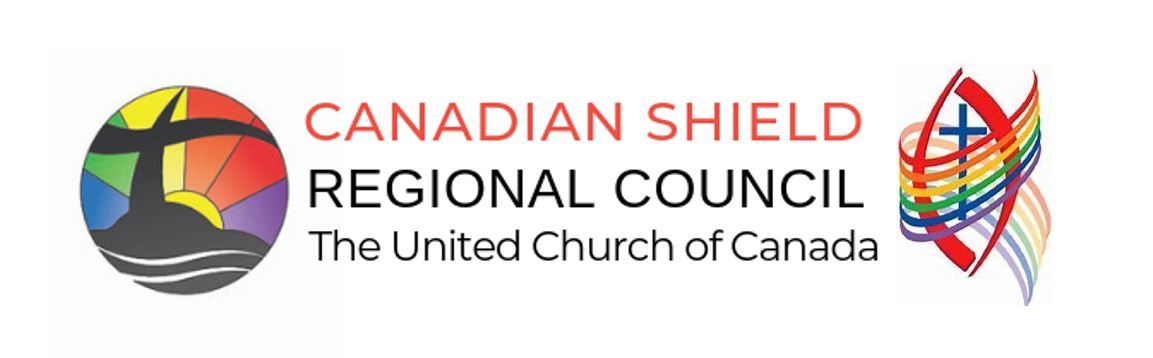 PURPOSE: To provide information about the Community of Faith’s ministry and community.Who uses it: Communities of Faith in gathering their profile information for ChurchHub and preparing their Living Faith Story.  Copies are sent to the Regional Council in digital form.Community of Faith:      Address:      Pastoral Charge:     Regional Council:      Date: Background information to help prepare your Living Faith Story and to determine your ability to support ministry:ABOUT OUR PEOPLE: (Multi-point Communities of Faith will complete Part A, B and C for each congregation)Number of congregations:   1	 2    	 3    	 NA (e.g. for Outreach Ministries)We think of ourselves MAINLY as:	 Rural	 Remote	 Small town		 Suburban Urban	 Inner City	 Other     Most of us live (check only one):	 In apartments	 In single-family homes	 In retirement homes	 In long-term care homes	 On working farms	  On rural retirement propertiesThe rest of us live: (check all that apply)	 In apartments	 In single-family homes	 In retirement homes	 In long-term care homes	 On working farms	  On rural retirement propertiesOur congregation includes (approx. number in each group)	The proximity of our members to the church are (approx. number in each group)	Most of us…:	(choose one) Grew up in this area		 Moved to this area for work Moved here to be close to family or other resources	 Moved here for other reasonsMany of us work in the following industries or sectors: (check all that apply) Health or social services		 Education	    Manufacturing	 Transportation Agriculture and food production	 Tourism/Hospitality			 Retail Environment			 Mining/Forestry		 Information Technology	 Other (specify):  We work as (check all that apply): Employees	 Contractors		 Owners	 Consultants		 Managers Our congregation is like:  (choose one that best applies) A big family where we all know each other; A medium sized church where we recognize each other but may not know each other well; A big church with lots of staff, where small groups of people are close to one another based on common interests. Other description:  Our gifts, skills and passions:In our Community of Faith we have gifts in the following areas:In our Community of Faith we have people with these skills:In our Community of Faith we have people who are passionate about:Our heritage as a Community of Faith: (check one that best applies): Has its roots as a Methodist/Congregationalist/Presbyterian/Local Union/Aboriginal congregation prior to Union in 1925; OR, Began between 1925 and 1945   	 1945 and 1965    	 1965 and 2000     	 After 2000.We think of our Community of Faith as in the following way: (choose one that best applies): We have a new vision and are really excited; maybe not as organized as we will be but really excited; maybe even a bit unrealistic at times. We are clear about our vision and purpose and are developing the skills and gifts to bring it about; we are excited and optimistic in who we are. We are clear about our vision and purpose; we have the skills, gifts and confidence to move toward our vision. We know we are changing; we haven’t yet come to terms with it; we have some anxiety about the future but we are still confident in who we are. Our congregation is changing rapidly and it is clear that we can no longer continue as we have been; we don’t know, though, how to go forward; we have some anxiety. We believe that we have a future but we can’t yet see it. We see that the ministry within this community is probably winding down after many positive and productive years of faithful ministry, mission and service; we want to celebrate what we have been as we intentionally and graciously end this ministry.ABOUT OUR TANGIBLE ASSETS Governance structure:  			 How many people are on your Governing Body?              How many are typically present at a meeting of your Governing Body?              Support for Your Ministry:Is there support for administrative tasks (e.g. bulletin, scheduling, reception)?  	 Yes	      No If yes, how many hours per week?	  	If yes, is this    paid     or     volunteer?Who takes the service when your minister is away on holidays or study leave?Ministry and Personnel Committee: How many members?          How often does the committee meet?     Has one or more of the committee members attended an M&P Committee Training event in the last three years?      Yes	       NoOur Church Building(s):  (include information for each building if more than one) We don’t have a church building. (if you check this one, please comment briefly on where you worship and what other spaces you use for your ministry.)How many people does the sanctuary hold?          What is the seating/set up in the sanctuary (pews, chairs, choir loft, etc.)Is the sanctuary used other than for Sunday worship?  	 Yes     No	if Yes, how?Is there a basement?   		 Yes  		 NoAre there meeting rooms?		 Yes		 No     if Yes, for what are they used?  Is there a nursery?	 Yes  		 NoAre the toys/furniture compliant with current safety standards?	 Yes  		 NoAre there Sunday School rooms?	 Yes  		 No 	 if Yes, how many?  ________Are they multi-purpose use?	 Yes  		 NoAre there activity rooms? (i.e. quilting, gym, library)	 Yes  	 No   if yes, please describe.Is there an approved Kitchen? 	 Yes  		 NoWhere is the office located for the ministry personnel?Describe the ministry personnel office:To what extent is the building available for ministry purposes compared to being rented out?What computers/telephones are provided at the church?Is there a photocopier in the church?	 Yes	 NoIs internet provided at the church?	 No    	 Yes	if yes   High Speed       Dial-up Is the church accessible?		 No      Yes   Tell us how:What other measures of accessibility do you provide? (e.g. Assistive hearing device, large print, etc.)Do you have plans for improving accessibility? 	 No    	 Yes	if yes, how?ABOUT OUR Geographical COMMUNITYOur relationship with our neighbours and community is:☐ Strong, we know them well and work together☐ Good, we have some connections with our neighbours and know about local concerns☐ Poor, we don’t know people in the area around the church and have no knowledge of local 		    projects or concerns.☐ Improving, we are getting to know people and are learning about the neighbourhoodDescribe briefly the social and ethnic make-up of the community:Identify the following about your neighbourhood/community:Strengths:Challenges:Name some ideas where your gifts/skills/passions might be welcome in the communityHere are two or three websites that offer detailed information about our community:Other faith communities represented in our neighbourhood/community are:We have close ties with the following groups/ organizations/faith communities:Congregation A(Name of Congregation)( # on roll)(Avg. Sunday attendance)Infants and pre-school Children (5-12)Teens (13-19)Young adults (20-30)Adults (31-40)Adults (41-50)    Adults (51-64)Adults (65-70)Adults (71+ )0-5 km5-10 km   10-15 km       15-20 kmover 20 kmGiftsDescription  Education    Artistic    Worship    Compassion    Hospitality    Other  SkillsDescription  Play musical instruments/Sing    Teaching     Organizing    Social Media    Health Care    Cooking/Baking    Listening    Other  Other  OtherPassionsDescription  Poverty issues    Affirming Ministry     Building Community  Climate Change    Health Care  World hunger    Refugee support    Social Justice  Other    Other    Other  